№ п/пНаименование товараНаименование показателя, технического, функционального параметра, ед. изм. ПоказателяНаименование показателя, технического, функционального параметра, ед. изм. Показателя1Изделие «Спортивное оборудование» Примерный эскиз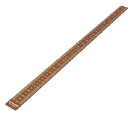 Внешние размеры (в статичном положении)Внешние размеры (в статичном положении)1Изделие «Спортивное оборудование» Примерный эскизДлина, мм (±20 мм) в разложенном состоянии30001Изделие «Спортивное оборудование» Примерный эскизШирина, мм (±20 мм) без планки1501Изделие «Спортивное оборудование» Примерный эскизВысота, мм (±20 мм) в разложенном состоянии201Изделие «Спортивное оборудование» Примерный эскизКомплектацияКомплектация1Изделие «Спортивное оборудование» Примерный эскизЛинейка складная, шт. 11Изделие «Спортивное оборудование» Примерный эскизОписание конструкцииОписание конструкции1Изделие «Спортивное оборудование» Примерный эскизИзделие представляет собой конструкцию, обеспечивающую безопасные условия для занятий спортом на открытом воздухе.Конструкция должна обладать высокой ударопрочностью и виброустойчивостью. Изделие используется для проведения мероприятий по сдаче нормативов по спортивной подготовке, не требует крепления и не предусматривает круглогодичного использования на открытом воздухе без присмотра ответственного лица.Минимальный радиус закругления элементов изделия, доступных пользователю - не менее 3 мм.Каждое изделие комплектуется табличкой информационной, на которой должна быть нанесена информация о производителе, месяце и годе изготовления, обозначение изделия.Изделие представляет собой конструкцию, обеспечивающую безопасные условия для занятий спортом на открытом воздухе.Конструкция должна обладать высокой ударопрочностью и виброустойчивостью. Изделие используется для проведения мероприятий по сдаче нормативов по спортивной подготовке, не требует крепления и не предусматривает круглогодичного использования на открытом воздухе без присмотра ответственного лица.Минимальный радиус закругления элементов изделия, доступных пользователю - не менее 3 мм.Каждое изделие комплектуется табличкой информационной, на которой должна быть нанесена информация о производителе, месяце и годе изготовления, обозначение изделия.1Линейка складнаяЛинейка складнаяЛинейка складная1Линейка должна быть изготовлена из двух частей, длина первой части линейки не менее 1500 мм, длина второй части линейки не менее 1597 мм. Обе части должны быть изготовлены из ламинированной фанеры ФОФ с высокой водо- и износостойкостью, с антискользящим покрытием, толщиной не менее 15 мм. Обе части линейки должны соединяться между собой вкладным замком, выступ длинной части линейки должен вкладываться в вырез второй короткой части линейки. На линейке должны быть нанесены изображения цифр.Линейка должна быть изготовлена из двух частей, длина первой части линейки не менее 1500 мм, длина второй части линейки не менее 1597 мм. Обе части должны быть изготовлены из ламинированной фанеры ФОФ с высокой водо- и износостойкостью, с антискользящим покрытием, толщиной не менее 15 мм. Обе части линейки должны соединяться между собой вкладным замком, выступ длинной части линейки должен вкладываться в вырез второй короткой части линейки. На линейке должны быть нанесены изображения цифр.